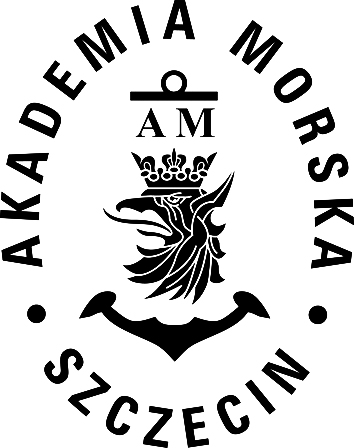 AKADEMIA MORSKA W SZCZECINIEDZIAŁ ADMINISTRACYJNO-GOSPODARCZYul. Wały Chrobrego 1-2	70 -500 Szczecintelefon (+48 91) 480 93 31	fax (+48 91) 480 95 75www.am.szczecin.pl	e-mail:am@am.szczecin.pl 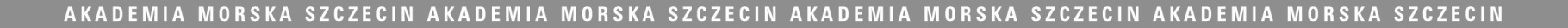 								Szczecin, dnia  03.06.2019 r.Dotyczy: przetargu nieograniczonego na sprzedaż zabudowanej nieruchomości gruntowej 
mieszczącej się w Szczecinie przy ul. Podgórnej nr 51-53, stanowiącej własność Akademii Morskiej w SzczecinieZamawiający informuje o unieważnieniu postępowania na sprzedaż zabudowanej nieruchomości gruntowej mieszczącej się w Szczecinie przy ul. Podgórnej nr 51-53, stanowiącej własność Akademii Morskiej w Szczecinie, ze względu na brak ofert.